    Kuopion Keilailuliiton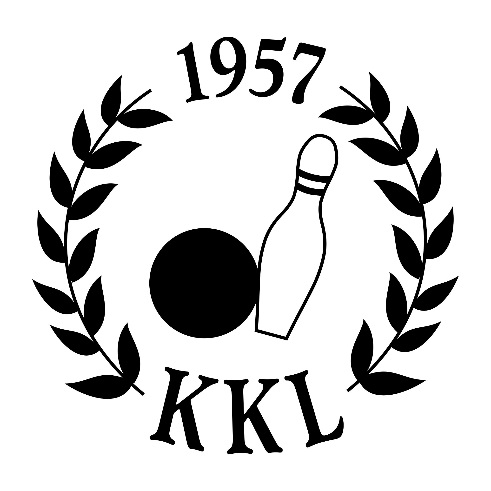     Joukkuemestaruuskilpailut6.2. – 19.2.2017 2-mj27.2. – 12.3.2017 4-mj2-mj 2 x 6s EU Kuopion keilahalli  4-mj 4 x 6s EU Rauhalahti BowlingJoukkue nimettävä etukäteen ja suorituksen voi keilata viikko- /erikoiskilpailun yhteydessä.Joukkueen ei tarvitse kilpailla  yhtäaikaa. Pelaajan tulos on ensimmäinen suoritus joukkueen nimeämisen jälkeen.Tasoitukset 210-155/80%Joukkuemaksut 4-mj 20e ja 2-mj 10e laskutetaan seuroiltaKolmelle parhaalle mitalit ja 40%/30%/20% joukkuemaksuista.KILPAILUTOIMIKUNTA